Szekszárdi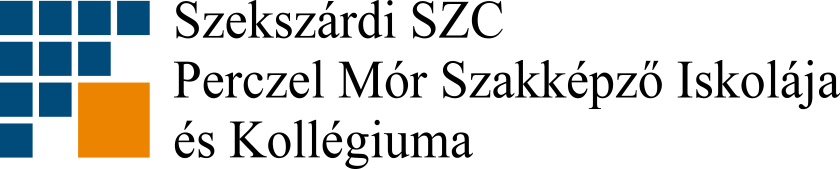 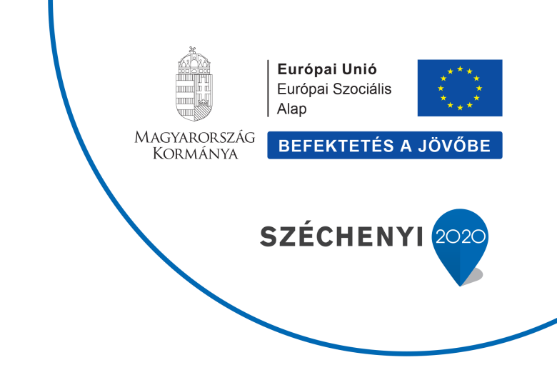 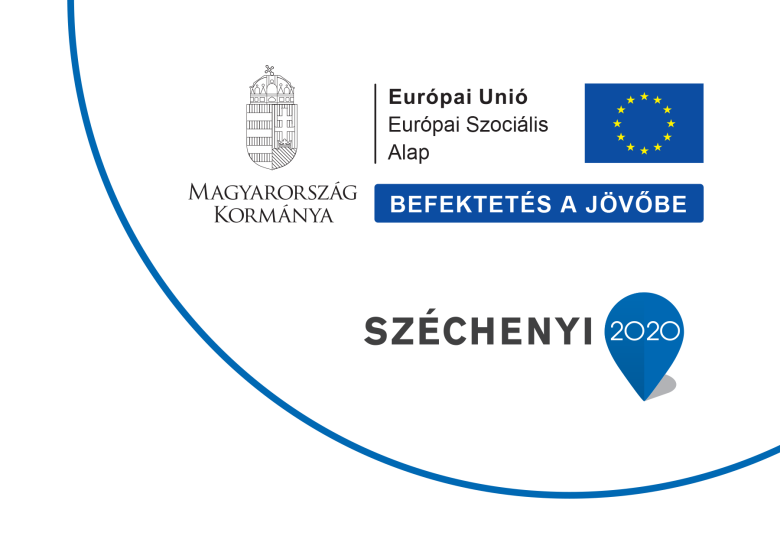 SzakképzésiCentrumNYILATKOZATFOTÓ- ÉS VIDEÓ FELVÉTEL KÉSZÍTÉSÉRŐLa GINOP-6.2.3-17-2017-00038 azonosítószámú„Lemorzsolódás csökkentése a Szekszárdi Szakképzési Centrum tagintézményeiben” c. pályázathozAlulírott nyilatkozom, hogy a Szekszárdi SZC …………………………………….………… tagintézmény  ………. osztályába járó …………………………….………………….. nevű gyermekemről a kétéves GINOP-6.2.3-17-2017-00038 azonosítószámú projekt során, mint a pályázat kezdeményezettjéről készült fotó- és videofelvétel a Szekszárdi Szakképzési Centrum és tagintézménye honlapján, facebook oldalán, az iskolai kiadványokban, valamint a helyi médiában az adatvédelmi szabályokat betartva □ megjelenhet / □ nem jelenhet meg.(A megfelelő válasz aláhúzandó!)……., 20....... év ....................... hó .......... nap 						.....................................................................                    kitöltő aláírása (szülő, törvényes képviselő)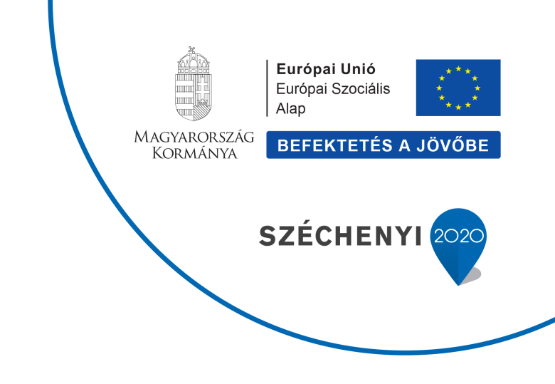 SzekszárdiSzakképzésiCentrumNYILATKOZATFOTÓ- ÉS VIDEÓ FELVÉTEL KÉSZÍTÉSÉRŐLa GINOP-6.2.3-17-2017-00038 azonosítószámú„Lemorzsolódás csökkentése a Szekszárdi Szakképzési Centrum tagintézményeiben” c. pályázathozAlulírott nyilatkozom, hogy a Szekszárdi SZC …………………………………….………… tagintézmény  ………. osztályába járó …………………………….………………….. nevű gyermekemről a kétéves GINOP-6.2.3-17-2017-00038 azonosítószámú projekt során, mint a pályázat kezdeményezettjéről készült fotó- és videofelvétel a Szekszárdi Szakképzési Centrum és tagintézménye honlapján, facebook oldalán, az iskolai kiadványokban, valamint a helyi médiában az adatvédelmi szabályokat betartva □ megjelenhet  / □ nem jelenhet meg.(A megfelelő válasz aláhúzandó!)……., 20....... év ....................... hó .......... nap 						.....................................................................                    kitöltő aláírása (szülő, törvényes képviselő)SzekszárdiSzakképzésiCentrumNYILATKOZATFOTÓ- ÉS VIDEÓ FELVÉTEL KÉSZÍTÉSÉRŐLa GINOP-6.2.3-17-2017-00038 azonosítószámú„Lemorzsolódás csökkentése a Szekszárdi Szakképzési Centrum tagintézményeiben” c. pályázathozAlulírott a Szekszárdi SZC …………………………………... tagintézmény …….. osztályába járó ............................................................nevű tanuló nyilatkozom, hogy a kétéves GINOP-6.2.3-17-2017-00038 azonosítószámú projekt során rólam, mint a pályázat kezdeményezettjéről készült fotó- és videofelvétel a Szekszárdi Szakképzési Centrum és tagintézménye honlapján, facebook oldalán, az iskolai kiadványokban, valamint a helyi médiában az adatvédelmi szabályokat betartva □ megjelenhet  / □ nem jelenhet meg.(A megfelelő válasz aláhúzandó!)…., 20....... év ....................... hó .......... nap 						.....................................................................                    kitöltő aláírása    (nagykorú tanuló)SzekszárdiSzakképzésiCentrumNYILATKOZATFOTÓ- ÉS VIDEÓ FELVÉTEL KÉSZÍTÉSÉRŐLa GINOP-6.2.3-17-2017-00038 azonosítószámú„Lemorzsolódás csökkentése a Szekszárdi Szakképzési Centrum tagintézményeiben” c. pályázathozAlulírott...................... a Szekszárdi SZC ….. tagintézmény …….. osztályába járó ............................................................nevű tanuló nyilatkozom, hogy a kétéves GINOP-6.2.3-17-2017-00038 azonosítószámú projekt során rólam, mint a pályázat kezdeményezettjéről készült fotó- és videofelvétel a Szekszárdi Szakképzési Centrum és tagintézménye honlapján, facebook oldalán, az iskolai kiadványokban, valamint a helyi médiában az adatvédelmi szabályokat betartva □ megjelenhet  / □ nem jelenhet meg.(A megfelelő válasz aláhúzandó!)…., 20....... év ....................... hó .......... nap 						.....................................................................                    kitöltő aláírása    (nagykorú tanuló)